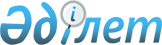 О внесении изменений в решение Павлодарского районного маслихата от 23 декабря 2022 года № 33/199 "О бюджете сельского округа Кемеңгер на 2023-2025 годы"Решение Павлодарского районного маслихата Павлодарской области от 24 мая 2023 года № 3/31
      Павлодарский районный маслихат РЕШИЛ:
      1. Внести в решение  Павлодарского районного маслихата "О бюджете сельского округа Кемеңгер на 2023-2025 годы" от 23 декабря 2022 года № 33/199 следующие изменения:
      1) пункт 1 указанного решения изложить в новой редакции:
       "1. Утвердить бюджет сельского округа Кемеңгер на 2023-2025 годы согласно приложениям 1, 2 и 3 соответственно, в том числе на 2023 год в следующих объемах:
      1) доходы – 105 355 тысяч тенге, в том числе:
      налоговые поступления – 14 173 тысяч тенге;
      поступления трансфертов – 91 182 тысяч тенге;
      2) затраты– 105 724 тысяч тенге;
      3) чистое бюджетное кредитование – равно нулю;
      4) сальдо по операциям с финансовыми активами – равно нулю;
      5) дефицит (профицит) бюджета – - 369 тысяч тенге;
      6) финансирование дефицита (использование профицита) бюджета – 369 тысяч тенге.
      2) приложение 1 к указанному решению изложить в новой редакции согласно приложению к настоящему решению.
      2. Настоящее решение вводится в действие с 1 января 2023 года. О бюджете cельского округа Кемеңгер на 2023 год (с изменениями)
					© 2012. РГП на ПХВ «Институт законодательства и правовой информации Республики Казахстан» Министерства юстиции Республики Казахстан
				
      Председатель Павлодарского районного маслихата 

Ж. Шугаев
Приложение
к решению Павлодарского
районного маслихата
от 24 мая 2023 года
№ 3/31Приложение 1
к решению Павлодарского
районного маслихата
от 23 декабря 2022 года
№ 33/199
Категория
Категория
Категория
Категория
Сумма (тысяч тенге)
Класс
Класс
Класс
Сумма (тысяч тенге)
Подкласс
Подкласс
Сумма (тысяч тенге)
Наименование
Сумма (тысяч тенге)
1
2
3
4
5
1. Доходы
105 355
1
Налоговые поступления
14 173
01
Подоходный налог
4 032
2
Индивидуальный подоходный налог 
4 032
04
Hалоги на собственность
9 757
1
Hалоги на имущество
350
3
Земельный налог
719
4
Hалог на транспортные средства
8 582
5
Единый земельный налог
106
05
Внутренние налоги на товары, работы и услуги
384
3
Поступления за использование природных и других ресурсов
384
4
Поступления трансфертов 
91 182
02
Трансферты из вышестоящих органов государственного управления
91 182
3
Трансферты из районных (городов областного значения) бюджетов
91 182
Функциональная группа 
Функциональная группа 
Функциональная группа 
Функциональная группа 
Функциональная группа 
Сумма (тысяч тенге)
Функциональная подгруппа
Функциональная подгруппа
Функциональная подгруппа
Функциональная подгруппа
Сумма (тысяч тенге)
Администратор бюджетных программ
Администратор бюджетных программ
Администратор бюджетных программ
Сумма (тысяч тенге)
Бюджетная программа
Бюджетная программа
Сумма (тысяч тенге)
Наименование
Сумма (тысяч тенге)
1
2
3
4
5
6
2.Затраты
105 724
01
Государственные услуги общего характера
36 425
1
Представительные, исполнительные и другие органы, выполняющие общие функции государственного управления
36 425
124
Аппарат акима города районного значения, села, поселка, сельского округа
36 425
001
Услуги по обеспечению деятельности акима города районного значения, села, поселка, сельского округа
36 056
022
Капитальные расходы государственного органа
369
07
Жилищно-коммунальное хозяйство
19 383
3
Благоустройство населенных пунктов
19 383
124
Аппарат акима города районного значения, села, поселка, сельского округа
19 383
008
Освещение улиц в населенных пунктах
4 976
009
Обеспечение санитарии населенных пунктов
3 810
010
Содержание мест захоронений и погребение безродных
120
011
Благоустройство и озеленение населенных пунктов
10 477
12
Транспорт и коммуникации
2 952
1
Автомобильный транспорт
2 952
124
Аппарат акима города районного значения, села, поселка, сельского округа
2 952
013
Обеспечение функционирования автомобильных дорог в городах районного значения, селах, поселках, сельских округах
2 952
13
Прочие
46 964
9
Прочие
46 964
124
Аппарат акима города районного значения, села, поселка, сельского округа
46 964
057
Реализация мероприятий по социальной и инженерной инфраструктуре в сельских населенных пунктах в рамках проекта "Ауыл-Ел бесігі"
46 964
3. Чистое бюджетное кредитование
0
4. Сальдо по операциям с финансовыми активами
0
5. Дефицит (профицит) бюджета
-369
6. Финансирование дефицита (использование профицита) бюджета
369
8
Используемые остатки бюджетных средств
369
01
Остатки бюджетных средств
369
1
Свободные остатки бюджетных средств
369
01
Свободные остатки бюджетных средств
369